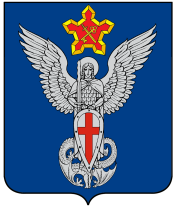 АдминистрацияЕрзовского городского поселенияГородищенского муниципального районаВолгоградской области403010, р.п. Ерзовка, ул. Мелиоративная, дом 2,  тел/факс: (84468) 4-78-78, 4-79-15П О С Т А Н О В Л Е Н И Еот  13 июля 2016 года                 № 216Об утверждении Положения о порядке осуществления муниципального жилищного контроля на территории Ерзовского городского поселения Городищенского муниципального района  Волгоградской областиВ целях реализации полномочий органов местного самоуправления по осуществлению муниципального жилищного контроля в соответствии с п. 9 ч. 1 ст. 14 Жилищного кодекса Российской Федерации, руководствуясь ст. 20 Жилищного кодекса Российской Федерации, Федеральным законом от 26.12.2008 № 294-ФЗ «О защите прав юридических лиц и индивидуальных предпринимателей при осуществлении государственного контроля (надзора) и муниципального контроля», Законом Волгоградской области от 22.02.2013 № 19-ОД «О муниципальном жилищном контроле», Законом Волгоградской области от 28.11.2014 №156-ОД «О закреплении отдельных вопросов местного значения за сельскими поселениями в Волгоградской области», Уставом Ерзовского городского поселения, ПОСТАНОВЛЯЮ:1. Утвердить Положение о порядке осуществления муниципального жилищного контроля на территории Ерзовского городского поселения Городищенского муниципального района Волгоградской области (Приложение 1).2. Признать утратившим силу постановление №5 от 21.01.2013 г.2. Опубликовать настоящее постановление в установленном порядке.3. Контроль за исполнением настоящего постановления оставляю за собой.Глава  Ерзовскогогородского поселения	                                                                   А.А.КурнаковПриложениек постановлению администрацииЕрзовского городского поселенияот 13.07.2016  №216ПОЛОЖЕНИЕО ПОРЯДКЕ ОСУЩЕСТВЛЕНИЯ МУНИЦИПАЛЬНОГО ЖИЛИЩНОГО КОНТРОЛЯНА ТЕРРИТОРИИ ЕРЗОВСКОГО ГОРОДСКОГО ПОСЕЛЕНИЯГОРОДИЩЕНСКОГО МУНИЦИПАЛЬНОГО РАЙОНА ВОЛГОГРАДСКОЙ ОБЛАСТИ1. Общие положения1.1. Положение о порядке осуществления муниципального жилищного контроля на территории Ерзовского городского поселения Городищенского муниципального района Волгоградской области (далее - Положение) разработано с целью обеспечения реализации полномочий администрации Ерзовского городского поселения Городищенского муниципального района Волгоградской области по осуществлению муниципального жилищного контроля.1.2. Под муниципальным жилищным контролем понимается деятельность администрации Ерзовского городского поселения Городищенского муниципального района Волгоградской области по организации и проведению на территории Ерзовского городского поселения Городищенского муниципального района Волгоградской области проверок соблюдения юридическими лицами, индивидуальными предпринимателями и гражданами требований к использованию и сохранности муниципального жилищного фонда, установленных федеральными законами в сфере жилищных отношений, а также муниципальными правовыми актами.1.3. Положение разработано в соответствии с Жилищным кодексом Российской Федерации, Федеральным законом от 06.10.2003 № 131-ФЗ «Об общих принципах организации местного самоуправления в Российской Федерации», Федеральным законом от 26.12.2008 № 294-ФЗ «О защите прав юридических лиц и индивидуальных предпринимателей при осуществлении государственного контроля (надзора) и муниципального контроля», Федеральным законом от 02.05.2006 № 59-ФЗ «О порядке рассмотрения обращений граждан Российской Федерации», Законом Волгоградской области от 22.02.2013 № 19-ОД «О муниципальном жилищном контроле», Законом Волгоградской области от 28.11.2014 №156-ОД «О закреплении отдельных вопросов местного значения за сельскими поселениями в Волгоградской области».1.4.  Муниципальный жилищный контроль на территории Ерзовского городского поселения Городищенского муниципального района Волгоградской области осуществляет   администрация Ерзовского городского поселения Городищенского муниципального района Волгоградской области (далее администрация).1.5. При организации и осуществлении муниципального жилищного контроля администрация взаимодействует с уполномоченными органами исполнительной власти Волгоградской области, осуществляющими региональный государственный жилищный надзор.1.6.  Деятельность по осуществлению муниципального контроля направлена на: предупреждение, выявление и пресечение несоблюдения юридическими лицами, индивидуальными предпринимателями и гражданами обязательных требований, установленных жилищным законодательством, законодательством Волгоградской области и муниципальными правовыми актами, к использованию, содержанию и сохранности муниципального жилищного фонда, использованию и содержанию общего имущества собственников помещений в многоквартирных домах, созданию и деятельности юридических лиц, индивидуальных предпринимателей, осуществляющих управление многоквартирными домами, оказывающих услуги и (или) выполняющих работы по содержанию и ремонту общего имущества в многоквартирных домах, предоставлению коммунальных услуг собственникам и пользователям помещений муниципального жилищного фонда в многоквартирных домах, а также в жилых домах, находящихся в муниципальной собственности, посредством организации и проведения проверок указанных лиц, принятия предусмотренных федеральным законодательством мер по пресечению и (или) устранению выявленных нарушений.2. Перечень обязательных требований, соблюдение которых проверяется в рамках осуществления муниципального жилищного контроля2.1. При осуществлении муниципального жилищного контроля проводятся проверки соблюдения обязательных требований к использованию и сохранности муниципального жилищного фонда, установленных федеральными законами в сфере жилищных отношений, а также муниципальными правовыми актами (далее - обязательные требования), в том числе требований:1) к использованию и содержанию помещений муниципального жилищного фонда;2) к использованию и содержанию общего имущества в многоквартирных домах, в которых одно или несколько жилых помещений принадлежит на праве собственности Ерзовского городского поселения Городищенского муниципального района Волгоградской области;3) к предоставлению коммунальных услуг собственникам и пользователям помещений муниципального жилищного фонда в многоквартирных домах, а также в жилых домах, находящихся в муниципальной собственности;4) установленных в соответствии с жилищным законодательством к созданию и деятельности юридических лиц, индивидуальных предпринимателей, осуществляющих управление многоквартирными домами, оказывающих услуги и (или) выполняющих работы по содержанию и ремонту общего имущества в многоквартирных домах.3. Функции администрации3.1. К функциям администрации относятся:1) организация и проведение проверок соблюдения гражданами, юридическими лицами, индивидуальными предпринимателями обязательных требований и требований, установленных муниципальными правовыми актами в отношении муниципального жилищного фонда Ерзовского городского поселения Городищенского муниципального района Волгоградской области;2) организация и проведение проверок соблюдения гражданами, юридическими лицами, индивидуальными предпринимателями обязательных требований к использованию и содержанию общего имущества в многоквартирных домах, в которых одно или несколько жилых помещений принадлежит на праве собственности Ерзовскому городскому поселению Городищенского муниципального района Волгоградской области;3) принятие предусмотренных законодательством Российской Федерации, законами Волгоградской области мер по предупреждению и (или) устранению выявленных нарушений;4) взаимодействие с органом государственного жилищного надзора Волгоградской области при осуществлении муниципального жилищного контроля;5) привлечение экспертов, экспертных организаций к проведению мероприятий по контролю;6) анализ эффективности муниципального жилищного контроля и ежегодное размещение результатов такого анализа на официальном сайте администрации Ерзовского городского поселения Городищенского муниципального района Волгоградской области.4. Основания для проведения плановых и внеплановых проверок при осуществлении муниципального жилищного контроля4.1. Муниципальный жилищный контроль осуществляется в форме плановых и внеплановых проверок.4.2. Плановые проверки проводятся на основании разрабатываемых администрацией ежегодных планов, с учетом требований Федерального закона от 26.12.2008 № 294-ФЗ «О защите прав юридических лиц и индивидуальных предпринимателей при осуществлении государственного контроля (надзора) и муниципального контроля» в отношении проверок юридических лиц и индивидуальных предпринимателей.4.3. Основанием для включения плановой проверки соблюдения юридическими лицами, индивидуальными предпринимателями обязательных требований в отношении муниципального жилищного фонда в ежегодный план проведения проверок является истечение одного года со дня:1) начала осуществления юридическим лицом, индивидуальным предпринимателем деятельности по управлению многоквартирными домами и деятельности по оказанию услуг и (или) выполнению работ по содержанию и ремонту общего имущества в многоквартирных домах в соответствии с представленным в орган государственного жилищного надзора уведомлением о начале указанной деятельности;2) постановки на учет в муниципальном реестре наемных домов социального использования первого наемного дома социального использования, наймодателем жилых помещений в котором является лицо, деятельность которого подлежит проверке;3) окончания проведения последней плановой проверки юридического лица, индивидуального предпринимателя.4.4. Плановые проверки соблюдения гражданами обязательных требований, установленных в отношении муниципального жилищного фонда, не проводятся.4.5. Утвержденный Главой Ерзовского городского поселения Городищенского муниципального района Волгоградской области ежегодный план проведения плановых проверок доводится до сведения заинтересованных лиц посредством его размещения на официальном сайте администрации Ерзовского городского поселения  Городищенского муниципального района Волгоградской области.4.6. Внеплановая проверка соблюдения гражданами обязательных требований проводится без согласования с прокуратурой Городищенского района Волгоградской области. Внеплановая проверка соблюдения юридическими лицами, индивидуальными предпринимателями обязательных требований, установленных в отношении муниципального жилищного фонда, а также в отношении общего имущества собственников помещений в многоквартирных домах, в которых имеются жилые помещения, принадлежащие на праве Ерзовского городского поселения Городищенского муниципального района Волгоградской области, по основаниям, указанным в пп. 2 п. 4.7, проводится после согласования с прокуратурой.4.7. Основанием для проведения внеплановой проверки юридических лиц, индивидуальных предпринимателей является:1) истечение срока исполнения юридическим лицом, индивидуальным предпринимателем ранее выданного предписания об устранении выявленного нарушения обязательных требований и (или) требований, установленных муниципальными правовыми актами;2) поступление в орган муниципального контроля обращений и заявлений граждан, в том числе индивидуальных предпринимателей, юридических лиц, информации от органов государственной власти, органов местного самоуправления, из средств массовой информации о следующих фактах:а) возникновение угрозы причинения вреда жизни, здоровью граждан, вреда животным, растениям, окружающей среде, объектам культурного наследия (памятникам истории и культуры) народов Российской Федерации, безопасности государства, а также угрозы чрезвычайных ситуаций природного и техногенного характера;б) причинение вреда жизни, здоровью граждан, вреда животным, растениям, окружающей среде, объектам культурного наследия (памятникам истории и культуры) народов Российской Федерации, безопасности государства, а также возникновение чрезвычайных ситуаций природного и техногенного характера;в) нарушение прав потребителей (в случае обращения граждан, права которых нарушены).4.8. Основанием для проведения внеплановой проверки наряду с основаниями, указанными в пункте 4.7, является поступление в администрацию,   обращений и заявлений граждан, в том числе индивидуальных предпринимателей, юридических лиц, информации от органов государственной власти, органов местного самоуправления, выявление информации о фактах нарушения требований к порядку создания товарищества собственников жилья, жилищного, жилищно-строительного или иного специализированного потребительского кооператива, уставу товарищества собственников жилья, жилищного, жилищно-строительного или иного специализированного потребительского кооператива и порядку внесения изменений в устав такого товарищества или такого кооператива, порядку принятия собственниками помещений в многоквартирном доме решения о выборе юридического лица независимо от организационно-правовой формы или индивидуального предпринимателя, осуществляющих деятельность по управлению многоквартирным домом, в целях заключения с управляющей организацией договора управления многоквартирным домом, решения о заключении с управляющей организацией договора оказания услуг и (или) выполнения работ по содержанию и ремонту общего имущества в многоквартирном доме, решения о заключении с указанными в части 1 статьи 164 Жилищного кодекса Российской Федерации лицами договоров оказания услуг по содержанию и (или) выполнению работ по ремонту общего имущества в многоквартирном доме, порядку утверждения условий этих договоров и их заключения, порядку содержания общего имущества собственников помещений в многоквартирном доме и осуществления текущего и капитального ремонта общего имущества в данном доме, о фактах нарушения управляющей организацией обязательств, предусмотренных частью 2 статьи 162 Жилищного кодекса Российской Федерации, о фактах нарушения в области применения предельных (максимальных) индексов изменения размера вносимой гражданами платы за коммунальные услуги, о фактах нарушения наймодателями жилых помещений в наемных домах социального использования обязательных требований к наймодателям и нанимателям жилых помещений в таких домах, к заключению и исполнению договоров найма жилых помещений жилищного фонда социального использования и договоров найма жилых помещений.4.9. Основанием для проведения внеплановой проверки соблюдения обязательных требований гражданами является:1) истечение срока исполнения гражданином ранее выданного предписания об устранении выявленного нарушения обязательных требований;2) поступление в администрацию обращений и заявлений граждан, в том числе индивидуальных предпринимателей, юридических лиц, информации от органов государственной власти, органов местного самоуправления, из средств массовой информации о фактах нарушения гражданами обязательных требований.4.10. Обращения и заявления, не позволяющие установить лицо, обратившееся в администрацию, а также обращения и заявления, не содержащие сведений о фактах нарушения обязательных требований, не могут служить основанием для проведения внеплановой проверки.5. Порядок проведения плановых и внеплановых проверок5.1. Проверка проводится на основании распоряжения Главы Ерзовского городского поселения Городищенского муниципального района Волгоградской области, исполняющего обязанности Главы Ерзовского городского поселения Городищенского муниципального района Волгоградской области. Проверка может проводиться только специалистами администрации, указанными в распоряжении.5.2. В распоряжении Главы Ерзовского городского поселения Городищенского муниципального района Волгоградской области, исполняющего Главы Ерзовского городского поселения Городищенского муниципального района Волгоградской области указываются:- наименование уполномоченного органа;- фамилии, имена, отчества, должности специалистов администрации, уполномоченных на проведение проверки, а также привлекаемых к проведению проверки экспертов, представителей экспертных организаций;- наименование юридического лица или фамилия, имя, отчество индивидуального предпринимателя, проверка которых проводится, места нахождения юридических лиц (их филиалов, представительств, обособленных структурных подразделений) или места фактического осуществления деятельности индивидуальными предпринимателями, фамилия, имя, отчество гражданина и место его жительства;- цели, задачи, предмет проверки и срок ее проведения;- правовые основания проведения проверки, в том числе подлежащие проверке обязательные требования и требования, установленные муниципальными правовыми актами;- сроки проведения и перечень мероприятий по контролю, необходимых для достижения целей и задач проведения проверки;- перечень административных регламентов по осуществлению муниципального контроля;- перечень документов, представление которых гражданином, юридическим лицом, индивидуальным предпринимателем необходимо для достижения целей и задач проведения проверки;- даты начала и окончания проведения проверки.5.3. О проведении внеплановой выездной проверки, за исключением внеплановой выездной проверки, основания проведения которой указаны в подпункте 2 пункта 4.7, пункте 4.8 настоящего Положения, гражданин, юридическое лицо, индивидуальный предприниматель уведомляются администрацией не менее чем за двадцать четыре часа до начала ее проведения любым доступным способом.В случае, если в результате деятельности юридического лица, индивидуального предпринимателя возникла угроза причинения вреда жизни, здоровью граждан, а также ситуаций природного и техногенного характера, причинен или причиняется вред жизни, здоровью граждан, возникли или могут возникнуть чрезвычайные ситуации природного и техногенного характера, нарушены права потребителей (в случае обращения граждан, права которых нарушены), предварительное уведомление юридических лиц, индивидуальных предпринимателей о начале проведения внеплановой выездной проверки не требуется.Внеплановая проверка по основаниям, указанным в п. 4.8 настоящего Положения, проводится без согласования с органами прокуратуры и без предварительного уведомления проверяемой организации о проведении такой проверки.О проведении плановой выездной проверки юридическое лицо, индивидуальный предприниматель уведомляются администрацией не позднее чем в течение трех рабочих дней до начала ее проведения посредством направления копии распоряжения Главы  Ерзовского городского поселения Городищенского муниципального района Волгоградской области, исполняющего обязанности Главы Ерзовского городского  Городищенского муниципального района Волгоградской области о начале проведения плановой проверки любым доступным способом.5.4. Выездная проверка (как плановая, так и внеплановая) проводится по месту нахождения юридического лица, месту осуществления деятельности индивидуального предпринимателя и (или) по месту фактического осуществления их деятельности.5.5. Проверка сведений, содержащихся в документах юридических лиц, индивидуальных предпринимателей и граждан, относящихся к предмету проверки (документарная проверка), проводится по месту нахождения администрации.5.6. Предметом документарной проверки являются сведения, содержащиеся в документах юридического лица, индивидуального предпринимателя, устанавливающих их организационно-правовую форму, права и обязанности, документы, используемые при осуществлении их деятельности и связанные с исполнением ими обязательных требований и требований, установленных муниципальными правовыми актами, исполнением предписаний администрации.5.7. Документы для проведения документарной проверки запрашиваются путем направления юридическому лицу, индивидуальному предпринимателю мотивированного запроса о предоставлении надлежащим образом заверенных копий документов согласно перечню.5.8. Срок проведения проверки (как плановой, так и внеплановой) не может превышать двадцать рабочих дней.В отношении одного субъекта малого предпринимательства общий срок проведения плановых выездных проверок не может превышать пятьдесят часов для малого предприятия и пятнадцать часов для микропредприятия в год.5.9. В исключительных случаях, связанных с необходимостью проведения сложных и (или) длительных исследований, испытаний, специальных экспертиз и расследований на основании мотивированных предложений должностных лиц администрации, проводящих выездную плановую проверку, срок проведения выездной плановой проверки может быть продлен руководителем такого органа, но не более чем на двадцать рабочих дней, в отношении малых предприятий не более чем на пятьдесят часов, микропредприятий не более чем на пятнадцать часов в год.5.10. В отношении граждан проверки проводятся в документарной и (или) выездной форме, срок проведения каждой из проверок не может превышать 20 рабочих дней. В исключительных случаях, связанных с необходимостью проведения сложных и (или) длительных исследований, испытаний, специальных экспертиз и расследований на основании мотивированных предложений должностных лиц администрации, проводящих выездную проверку, срок проведения выездной проверки может быть продлен Главой Ерзовского городского поселения Городищенского муниципального района Волгоградской области, но не более чем на 20 рабочих дней.5.11. Выездные проверки проводятся при участии представителя проверяемого юридического лица, индивидуального предпринимателя, а в случае проверки соблюдения обязательных требований гражданином - при участии такого гражданина или его представителя.5.12. По решению Главы Ерзовского городского поселения Городищенского муниципального района Волгоградской области может создаваться комиссия для проведения необходимых исследований, испытаний, экспертиз, анализов и оценок по вопросам проведения проверок с привлечением необходимых специалистов. Привлечение администрацией к проведению проверок экспертов и экспертных организаций осуществляется в соответствии с Федеральным законом от 28.12.2013 № 412-ФЗ «Об аккредитации в национальной системе аккредитации».5.13. По результатам каждой проверки специалистом, проводящим проверку, составляется акт по установленной форме в двух экземплярах. Типовая форма акта проверки установлена приказом Министерства экономического развития Российской Федерации от 30.04.2009 № 141 "О реализации положений Федерального закона от 26.12.2008 № 294-ФЗ "О защите прав юридических лиц и индивидуальных предпринимателей при осуществлении государственного контроля (надзора) и муниципального контроля".5.14. В акте проверки указываются:1) дата, время и место составления акта проверки;2) наименование уполномоченного органа;3) дата и номер распоряжения Главы Ерзовского городского поселения Городищенского муниципального района Волгоградской области;4) фамилии, имена, отчества и должности специалистов администрации, проводивших проверку;5) фамилия, имя, отчество проверяемого гражданина, наименование проверяемого юридического лица или фамилия, имя и отчество индивидуального предпринимателя, а также фамилия, имя, отчество и должность руководителя, иного должностного лица или уполномоченного представителя юридического лица, уполномоченного представителя индивидуального предпринимателя, присутствовавших при проведении проверки;6) дата, время, продолжительность и место проведения проверки;7) сведения о результатах проверки, в том числе о выявленных нарушениях обязательных требований, об их характере и о лицах, допустивших указанные нарушения;8) сведения об ознакомлении или отказе в ознакомлении с актом проверки гражданина, его уполномоченного представителя, руководителя, иного должностного лица или уполномоченного представителя юридического лица, индивидуального предпринимателя, его уполномоченного представителя, присутствовавших при проведении проверки, о наличии их подписей или об отказе от подписания, а также сведения о внесении в журнал учета проверок записи о проведенной проверке либо о невозможности внесения такой записи в связи с отсутствием у юридического лица, индивидуального предпринимателя указанного журнала;9) подписи должностного лица или должностных лиц, проводивших проверку.5.15. Акт проверки оформляется непосредственно после ее завершения в двух экземплярах, один из которых с копиями приложений вручается руководителю, иному должностному лицу или уполномоченному представителю юридического лица, индивидуальному предпринимателю, его уполномоченному представителю под расписку об ознакомлении либо об отказе в ознакомлении с актом проверки. В случае отсутствия руководителя, иного должностного лица или уполномоченного представителя юридического лица, индивидуального предпринимателя, его уполномоченного представителя, а также в случае отказа проверяемого лица дать расписку об ознакомлении либо об отказе в ознакомлении с актом проверки акт направляется заказным почтовым отправлением с уведомлением о вручении, которое приобщается к экземпляру акта проверки, хранящемуся в деле органа муниципального контроля. При наличии согласия проверяемого лица на осуществление взаимодействия в электронной форме в рамках муниципального контроля акт проверки может быть направлен в форме электронного документа, подписанного усиленной квалифицированной электронной подписью лица, составившего данный акт, руководителю, иному должностному лицу или уполномоченному представителю юридического лица, индивидуальному предпринимателю, его уполномоченному представителю. При этом акт, направленный в форме электронного документа, подписанного усиленной квалифицированной электронной подписью лица, составившего данный акт, проверяемому лицу способом, обеспечивающим подтверждение получения указанного документа, считается полученным проверяемым лицом.5.16. В случае, если для составления акта проверки необходимо получить заключения по результатам проведенных исследований, испытаний, специальных расследований, экспертиз, акт проверки составляется в срок, не превышающий трех рабочих дней после завершения мероприятий по контролю, и вручается руководителю, иному должностному лицу или уполномоченному представителю юридического лица, индивидуальному предпринимателю, его уполномоченному представителю под расписку либо направляется заказным почтовым отправлением с уведомлением о вручении и (или) в форме электронного документа, подписанного усиленной квалифицированной электронной подписью лица, составившего данный акт (при условии согласия проверяемого лица на осуществление взаимодействия в электронной форме в рамках муниципального контроля), способом, обеспечивающим подтверждение получения указанного документа. При этом уведомление о вручении и (или) иное подтверждение получения указанного документа приобщаются к экземпляру акта проверки, хранящемуся в деле органа государственного контроля (надзора) или органа муниципального контроля.5.17. В случае если для проведения внеплановой выездной проверки требуется согласование ее проведения с органом прокуратуры, копия акта проверки направляется в орган прокуратуры, которым принято решение о согласовании проведения проверки, в течение пяти рабочих дней со дня составления акта проверки.5.18. В журнале учета проверок специалистом или специалистами, проводившими проверку, осуществляется запись о проведенной проверке, содержащая сведения о наименовании администрации, датах начала и окончания проведения проверки, времени ее проведения, правовых основаниях, целях, задачах и предмете проверки, выявленных нарушениях и выданных предписаниях, а также указываются фамилии, имена, отчества и должности специалиста или специалистов, проводящих проверку, его или их подписи. При отсутствии журнала учета проверок в акте проверки делается соответствующая запись.5.19. Гражданин, юридическое лицо, индивидуальный предприниматель, проверка которых проводилась, в случае несогласия с фактами, выводами, предложениями, изложенными в акте проверки, либо с выданным предписанием об устранении выявленных нарушений в течение пятнадцати дней с даты получения акта проверки вправе представить в соответствующие орган муниципального контроля в письменной форме возражения в отношении акта проверки и (или) выданного предписания об устранении выявленных нарушений в целом или его отдельных положений. При этом гражданин, юридическое лицо, индивидуальный предприниматель вправе приложить к таким возражениям документы, подтверждающие обоснованность таких возражений, или их заверенные копии либо в согласованный срок передать их в орган муниципального контроля. Указанные документы могут быть направлены в форме электронных документов (пакета электронных документов), подписанных усиленной квалифицированной электронной подписью проверяемого лица.6. Права и обязанности, ответственность специалистов, осуществляющих муниципальный жилищный контроль6.1. Специалисты администрации при осуществлении муниципального жилищного контроля имеют право:1) запрашивать и получать на основании мотивированных письменных запросов от органов государственной власти, органов местного самоуправления, юридических лиц, индивидуальных предпринимателей и граждан информацию и документы, необходимые для проведения проверки соблюдения обязательных требований;2) беспрепятственно по предъявлении служебного удостоверения и копии приказа (распоряжения) руководителя (заместителя руководителя) соответственно органа муниципального жилищного контроля о назначении проверки посещать территорию и расположенные на ней многоквартирные дома, наемные дома социального использования, помещения общего пользования в многоквартирных домах, с согласия собственников помещений в многоквартирном доме посещать жилые помещения и проводить их обследования, проводить исследования, испытания, расследования, экспертизы и другие мероприятия по контролю;3) проверять соблюдение наймодателями жилых помещений в наемных домах социального использования обязательных требований к наймодателям и нанимателям жилых помещений в таких домах, к заключению и исполнению договоров найма жилых помещений жилищного фонда социального использования и договоров найма жилых помещений, соблюдение лицами, предусмотренными порядком учета наемных домов социального использования и земельных участков, предоставленных или предназначенных для их строительства, установленным нормативным правовым актом Волгоградской области в соответствии с частью 2 статьи 91.18 Жилищного кодекса Российской Федерации, требований к представлению документов, подтверждающих сведения, необходимые для учета в муниципальном реестре наемных домов социального использования, проверять соответствие устава товарищества собственников жилья, жилищного, жилищно-строительного или иного специализированного потребительского кооператива, внесенных в устав такого товарищества или такого кооператива изменений требованиям законодательства Российской Федерации; по заявлениям собственников помещений в многоквартирном доме проверять правомерность принятия общим собранием собственников помещений в многоквартирном доме решения о создании товарищества собственников жилья, правомерность избрания общим собранием членов товарищества собственников жилья, жилищного, жилищно-строительного или иного специализированного потребительского кооператива правления товарищества собственников жилья, жилищного, жилищно-строительного или иного специализированного потребительского кооператива, правомерность избрания общим собранием членов товарищества собственников жилья или правлением товарищества собственников жилья председателя правления такого товарищества, правомерность избрания правлением жилищного, жилищно-строительного или иного специализированного потребительского кооператива председателя правления такого кооператива, правомерность принятия общим собранием собственников помещений в многоквартирном доме решения о выборе управляющей организации в целях заключения с ней договора управления многоквартирным домом в соответствии со статьей 162 Жилищного кодекса Российской Федерации, правомерность утверждения условий этого договора и его заключения, правомерность заключения с управляющей организацией договора оказания услуг и (или) выполнения работ по содержанию и ремонту общего имущества в многоквартирном доме, правомерность заключения с указанными в части 1 статьи 164 Жилищного кодекса Российской Федерации лицами договоров оказания услуг по содержанию и (или) выполнению работ по ремонту общего имущества в многоквартирном доме, правомерность утверждения условий данных договоров;4) выдавать предписания о прекращении нарушений обязательных требований, об устранении выявленных нарушений, о проведении мероприятий по обеспечению соблюдения обязательных требований, в том числе об устранении в шестимесячный срок со дня направления такого предписания несоответствия устава товарищества собственников жилья, жилищного, жилищно-строительного или иного специализированного потребительского кооператива, внесенных в устав изменений обязательным требованиям;5) составлять протоколы об административных правонарушениях, связанных с нарушениями обязательных требований, и принимать меры по предотвращению таких нарушений;6) направлять в уполномоченные органы материалы, связанные с нарушениями обязательных требований, для решения вопросов о возбуждении уголовных дел по признакам преступлений. 6.2. Специалисты администрации, осуществляющие муниципальный жилищный контроль, при проведении проверки обязаны:1) своевременно и в полной мере исполнять предоставленные в соответствии с законодательством Российской Федерации полномочия по предупреждению, выявлению и пресечению нарушений обязательных требований и требований, установленных муниципальными правовыми актами;2) соблюдать законодательство Российской Федерации, права и законные интересы юридического лица, индивидуального предпринимателя, проверка которых проводится;3) проводить проверку на основании распоряжения или приказа руководителя, заместителя руководителя органа муниципального контроля о ее проведении в соответствии с ее назначением;4) проводить проверку только во время исполнения служебных обязанностей, выездную проверку только при предъявлении служебных удостоверений, копии распоряжения или приказа руководителя, заместителя руководителя органа муниципального контроля и в случае, предусмотренном законом, копии документа о согласовании проведения проверки;5) не препятствовать руководителю, иному должностному лицу или уполномоченному представителю юридического лица, индивидуальному предпринимателю, его уполномоченному представителю присутствовать при проведении проверки и давать разъяснения по вопросам, относящимся к предмету проверки;6) предоставлять руководителю, иному должностному лицу или уполномоченному представителю юридического лица, индивидуальному предпринимателю, его уполномоченному представителю, присутствующим при проведении проверки, информацию и документы, относящиеся к предмету проверки;7) знакомить руководителя, иного должностного лица или уполномоченного представителя юридического лица, индивидуального предпринимателя, его уполномоченного представителя с результатами проверки;8) учитывать при определении мер, принимаемых по фактам выявленных нарушений, соответствие указанных мер тяжести нарушений, их потенциальной опасности для жизни, здоровья людей, для животных, растений, окружающей среды, объектов культурного наследия (памятников истории и культуры) народов Российской Федерации, музейных предметов и музейных коллекций, включенных в состав Музейного фонда Российской Федерации, особо ценных, в том числе уникальных, документов Архивного фонда Российской Федерации, документов, имеющих особое историческое, научное, культурное значение, входящих в состав национального библиотечного фонда, безопасности государства, для возникновения чрезвычайных ситуаций природного и техногенного характера, а также не допускать необоснованное ограничение прав и законных интересов граждан, в том числе индивидуальных предпринимателей, юридических лиц;9) доказывать обоснованность своих действий при их обжаловании юридическими лицами, индивидуальными предпринимателями в порядке, установленном законодательством Российской Федерации;10) соблюдать сроки проведения проверки;11) не требовать от юридического лица, индивидуального предпринимателя документы и иные сведения, представление которых не предусмотрено законодательством Российской Федерации;12) перед началом проведения выездной проверки по просьбе руководителя, иного должностного лица или уполномоченного представителя юридического лица, индивидуального предпринимателя, его уполномоченного представителя ознакомить их с положениями административного регламента (при его наличии), в соответствии с которым проводится проверка;13) осуществлять запись о проведенной проверке в журнале учета проверок.6.4. Глава Ерзовского городского поселения Городищенского муниципального района Волгоградской области, специалисты администрации, осуществляющие муниципальный жилищный контроль, несут персональную ответственность в соответствии с действующим законодательством за ненадлежащее исполнение служебных обязанностей.7. Меры, принимаемые должностными лицами администрации7.1. В случае выявления при проведении проверки нарушений юридическим лицом, индивидуальным предпринимателем, гражданином обязательных требований должностные лица уполномоченного органа в пределах полномочий, предусмотренных законодательством Российской Федерации и законодательством Волгоградской области, обязаны:1) выдать предписание юридическому лицу, индивидуальному предпринимателю, гражданину о прекращении нарушений обязательных требований, об устранении выявленных нарушений, о проведении мероприятий по обеспечению соблюдения обязательных требований с указанием сроков их устранения и (или) о проведении мероприятий по предотвращению причинения вреда жизни, здоровью людей, вреда животным, растениям, окружающей среде, объектам культурного наследия (памятникам истории и культуры) народов Российской Федерации, безопасности государства, имуществу физических и юридических лиц, государственному или муниципальному имуществу, предупреждению возникновения чрезвычайных ситуаций природного и техногенного характера, а также других мероприятий, предусмотренных федеральными законами (далее - предписание);2) принять меры по контролю за устранением выявленных нарушений, их предупреждению, предотвращению возможного причинения вреда жизни, здоровью граждан, вреда животным, растениям, окружающей среде, объектам культурного наследия (памятникам истории и культуры) народов Российской Федерации, обеспечению безопасности государства, предупреждению возникновения чрезвычайных ситуаций природного и техногенного характера;3) принять меры по привлечению лиц, допустивших выявленные нарушения, к административной ответственности в случае выявления нарушений обязательных требований, за которые действующим законодательством предусмотрена административная ответственность.В случаях, когда должностные лица уполномоченного органа не уполномочены составлять протоколы об административных правонарушениях по фактам нарушений обязательных требований, информация и материалы направляются уполномоченным органом должностным лицам, органам, уполномоченным составлять протоколы об административных правонарушениях в соответствии с Кодексом Российской Федерации об административных правонарушениях и Кодексом Волгоградской области об административной ответственности.Не позднее 10 дней после окончания проверки должностные лица уполномоченного органа направляют письмо за подписью Главы Ерзовского городского поселения Городищенского муниципального района Волгоградской области, исполняющего обязанности Главы Ерзовского городского поселения Городищенского муниципального района Волгоградской области в адрес органа, уполномоченного на принятие мер по фактам выявленных нарушений в части, не относящейся к полномочиям органа местного самоуправления, с приложением материалов проверки для принятия мер в соответствии с компетенцией органа;4) направить в уполномоченные органы материалы, связанные с нарушениями обязательных требований, для решения вопросов о возбуждении уголовных дел по признакам преступлений.7.2. Орган муниципального жилищного контроля вправе обратиться в суд с заявлениями:1) о признании недействительным решения, принятого общим собранием собственников помещений в многоквартирном доме либо общим собранием членов товарищества собственников жилья, жилищного, жилищно-строительного или иного специализированного потребительского кооператива с нарушением требований Жилищного кодекса РФ;2) о ликвидации товарищества собственников жилья, жилищного, жилищно-строительного или иного специализированного потребительского кооператива в случае неисполнения в установленный срок предписания об устранении несоответствия устава такого товарищества или такого кооператива, внесенных в устав такого товарищества или такого кооператива изменений требованиям Жилищного кодекса либо в случае выявления нарушений порядка создания такого товарищества или такого кооператива, если эти нарушения носят неустранимый характер;3) о признании договора управления многоквартирным домом, договора оказания услуг и (или) выполнения работ по содержанию и ремонту общего имущества в многоквартирном доме либо договора оказания услуг по содержанию и (или) выполнению работ по ремонту общего имущества в многоквартирном доме недействительными в случае неисполнения в установленный срок предписания об устранении нарушений требований Жилищного кодекса РФ о выборе управляющей организации, об утверждении условий договора управления многоквартирным домом и о его заключении, о заключении договора оказания услуг и (или) выполнения работ по содержанию и ремонту общего имущества в многоквартирном доме либо договора оказания услуг по содержанию и (или) выполнению работ по ремонту общего имущества в многоквартирном доме, об утверждении условий указанных договоров;4) в защиту прав и законных интересов собственников, нанимателей и других пользователей жилых помещений по их обращению или в защиту прав, свобод и законных интересов неопределенного круга лиц в случае выявления нарушения обязательных требований;5) о признании договора найма жилого помещения жилищного фонда социального использования недействительным в случае неисполнения в установленный срок предписания об устранении несоответствия данного договора обязательным требованиям, установленным настоящим Кодексом.8. Порядок взаимодействия с органом государственногожилищного надзора8.1. Взаимодействие администрации с органом государственного жилищного надзора Волгоградской области осуществляется в порядке, установленном законодательством Волгоградской области.